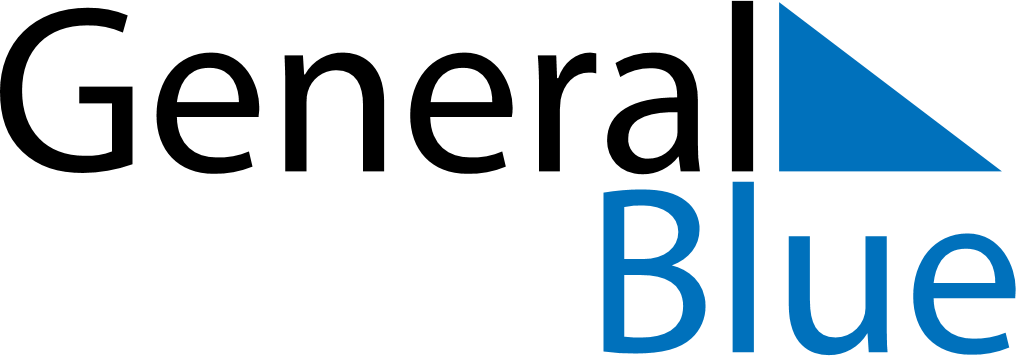 July 2024July 2024July 2024UkraineUkraineMondayTuesdayWednesdayThursdayFridaySaturdaySunday123456789101112131415161718192021Statehood Day22232425262728293031